February 3, 2021Docket No. A-2012-2293772Utility Code: 1714406BRETT LOFLINNORTHEAST NATURAL ENERGY LLC707 VIRGINIA ST E SUITE 1200CHARLESTON WV 25301	RE: Act 127 Registration Pipeline Ownership ChangeDear Mr. Loflin:This letter serves to acknowledge your notification to the Commission of the sale of Northeast Natural Energy, LLC’s (Northeast Natural Energy) oil and natural gas assets to Murphy Production, Inc. as of March 31, 2020.  As you state, the pipeline assets associated with Docket No. A-2012-2293772 are now under the ownership of Murphy Production, Inc. as defined in the Gas and Hazardous Liquids Pipeline Act, Act 127 of 2011, therefore, the Commission will remove Northeast Natural Energy from its Registry.The Commission reminds Northeast Natural Energy that if were to acquire any jurisdictional assets in the future, it must file an Initial Registration Form with the Commission in order to comply with the mandates of Act 127.Please direct any questions to Lee Yalcin, Financial Analyst, Technical Utility Services at email lyalcin@pa.gov (preferred) or (717) 787-6723.						Sincerely,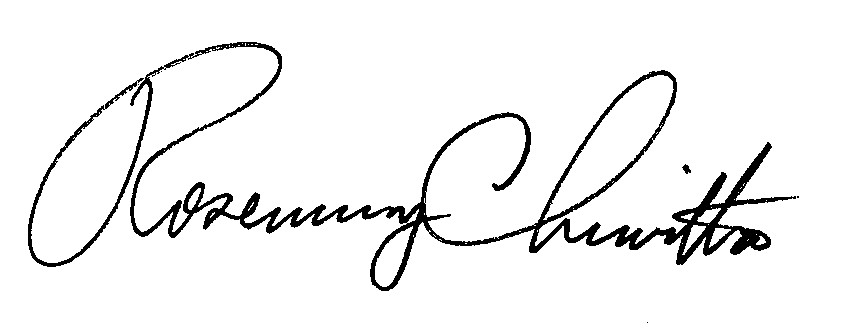 	Rosemary Chiavetta	SecretaryCc: Shirley Spunaugle, Secretary’s BureauAmy Zuvich, Bureau of Administration, Financial and Assessments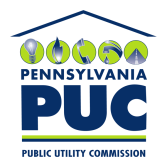 COMMONWEALTH OF PENNSYLVANIAPENNSYLVANIA PUBLIC UTILITY COMMISSION400 NORTH STREET, HARRISBURG, PA 17120IN REPLY PLEASE REFER TO OUR FILE